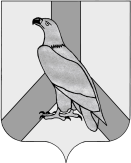 ДАЛЬНЕРЕЧЕНСКИЙ  ГОРОДСКОЙ  ОКРУГ антитеррористическая комиссия Дальнереченского городского округа по профилактике терроризма и экстремизма, минимизации и ликвидации                                                  последствий их проявлений_______________________         ул. Победы,13  г. Дальнереченск, 692135 тел. 25-0-69, 25-5-55 факс 25-0-69                                               ПРОТОКОЛ № 1«30»  марта  2016г.                                                               г. Дальнереченск   Заседание ведет:  и.о. главы Дальнереченского городского округа,                               заместитель председателя антитеррористической комиссии Ю.В. Савенко            Ответственный секретарь:    начальник  отдела по делам ГО,ЧС и моби- лизационной работе администрации Дальнереченского городского округа, секретарь антитеррористической комиссии А.И. ГульПРИСУТСТВОВАЛИА.С. Горелов – начальник отдела УФСБ Приморского края по г. Дальнереченску и Дальнереченскому району, заместитель председателя комиссии;Члены антитеррористической комиссии:Е.Н. Аникин - директор  КГКУ  4 ОПС по охране Приморского края   Дальнереченского городского округа  и Дальнереченского муниципального района;А.А. Бурлачко -  начальник отдела военного комиссариата Приморского края по г.Дальнереченск, Дальнереченскому и Красноармейскому районам;К.В. Калугин – начальник ОНД г. Дальнереченск и Дальнереченского муниципального района УНД ГУ МЧС России по Приморскому краю; Г.М. Кузнецова- специалист – эксперт Территориального  отдела  управления  Федеральной  службы  по   надзору  в  сфере  защиты  прав  потребителей  и  благополучия  человека  по Приморскому краю  в  г.  Лесозаводск.Е.Г. Писарец – главный врач КГБУЗ «Дальнереченская ЦГБ»;На заседание были приглашены: И.А. Жигачёва –генеральный   директор  ООО «Дальнереченскаяэлектросеть»;Л.А. Корнейчик – генеральный   директор  ЗАО «Лес- Экспорт»;Р.Р. Мулаянов- руководитель  Дальнереченского ЛЗУ ООО «Чугуевский ЛЗК»;А.П. Гаврилюк - и.о. начальника Дальнереченского теплового района филиала «Лесозаводский» КГУП «Примтеплоэнерго»;А.П. Иванов – генеральный   директор ООО  «Дальводоканал»;Д.В. Демченко - начальник  ОУФМС России по Приморскому  краю  вДальнереченском городском  округе и Дальнереченском муниципальном районе, майор  внутренней  службы;Н.А. Титов – генеральный  директор  ООО «Взлёт»;Г.А. Балакина –начальник МКУ «Управление образования»Дальнереченского  городского округаПОВЕСТКА ЗАСЕДАНИЯВопрос № 1 «О планировании и организации мероприятий по готовности                     сил и средств НАСФ к минимизации и ликвидации                       последствий возможных террористических актов и других                     чрезвычайных ситуаций в 2016 году» Информация:А. И. Гуль – начальник отдела по делам ГО,ЧС и мобилизационной работе                       администрации Дальнереченского городского округа.Докладчики: М.В. Елагин - инженер по охране труда и технике безопасности                          ООО «Дальнереченская электросеть»;М.А. Швец –начальник отдела ОТТБПБиЭБ  ЗАО «Лес-экспорт»;В.А.Миронов -начальник отдела АХО ООО «Чугуевский ЛЗК»;А.П. Гаврилюк - и.о. начальника Дальнереченского теплового района филиала «Лесозаводский» КГУП «Примтеплоэнерго»;И.Л. Осипенко - инженер по охране труда и технике безопасности                         ООО «Дальводоканал»Вопрос № 2 «О  состоянии миграционных процессов и мерах по                       предотвращению экстремистских проявлений среди                       мигрантов»Докладчик: Д.В. Демченко-начальник ОУФМС России по Приморскому краю в Дальнереченском городском округе и Дальнереченском муниципальном районе, майор внутренней службыВопрос № 3 «О  состоянии мер по обеспечению  безопасности  и                          террористической защищённости объекта транспортной                       инфраструктуры аэродрома Дальнереченск» Докладчик: И.В. Губань  - заместитель  директора   ООО «Взлёт» по авиационной                         безопасностиВопрос № 4  «Об обеспечении безопасности учреждений образования                       Дальнереченского городского округа»Докладчик: Г.А. Балакина - начальник МКУ «Управление образования»                              Дальнереченского городского округаВ РАМКАХ УТВЕРЖДЁННОГО РЕГЛАМЕНТАКОМИССИЯ РАССМОТРЕЛА ВОПРОСЫ:Вопрос  № 1. О планировании и организации мероприятий по готовности                     сил и средств НАСФ к минимизации и ликвидации последствий возможных террористических актов и других чрезвычайных ситуаций в 2016 году              Заслушав  информацию  А. И. Гуль – начальника  отдела по делам ГО,ЧС и мобилизационной работе администрации Дальнереченского городского округа, а также  доклады М.В. Елагина - инженера по охране труда и технике безопасности ООО «Дальнереченская электросеть»,М.А. Швец –начальника отдела ОТТБПБиЭБ  ЗАО «Лес-экспорт»,В.А.Миронова –начальника  отдела АХО ООО «Чугуевский ЛЗК»,И.Л. Осипенко - инженера по охране труда и технике безопасности ООО «Дальводоканал»КОМИССИЯ РЕШИЛА:Информацию докладчиков  принять к сведению.Рекомендовать:2.1 Руководителям организаций, имеющих НАСФ:- составить план проведения занятий по ликвидации чрезвычайных ситуаций локального характера;- проводить тактико-строевые занятия (далее ТСЗ) по ликвидации локальных чрезвычайных ситуаций не реже одного раза в квартал;          - в период подготовки ТСЗ организовать взаимодействие с  КГКУ           4ОПС по охране Приморского края  Дальнереченского  городского             округа и Дальнереченского муниципального района, отдела       надзорной  деятельности  г. Дальнереченск  и  Дальнереченского          муниципального  района  УНД ГУ МЧС России  по  Приморскому             краю, КГБУЗ  «Дальнереченская ЦГБ».3. Начальнику отдела по делам ГО,ЧС и мобилизационной работе администрации Дальнереченского городского округа А.И. Гуль:- в течении апреля месяца текущего года провести уточнение сил и средств  НАСФ;- подготовить проект постановления «О создании территориальной и объектовых нештатных аварийно-спасательных формирований в Дальнереченском городском округе» к 30.04.2016г..            4.   В связи с неприбытием  на заседание А.П. Гаврилюк - и.о.           начальника Дальнереченского теплового района филиала           «Лесозаводский» КГУП «Примтеплоэнерго» рассмотрение вопроса:           «О планировании и организации мероприятий по готовности    сил           и  средств НАСФ Дальнереченского теплового района филиала           «Лесозаводский» КГУП «Примтеплоэнерго» к минимизации и           ликвидации последствий возможных террористических актов и           других чрезвычайных ситуаций в 2016 году» перенести на  очередное           заседание антитеррористической комиссии Дальнереченского           городского округа, которое  запланировано провести в мае  месяце           2016 года.ИТОГИ  ГОЛОСОВАНИЯ:   « за »                    9   чел.                                                      « против »          нет чел.                                                         « воздержался »нет  чел.        Вопрос №2. О  состоянии миграционных процессов и мерах по                       предотвращению экстремистских проявлений среди мигрантов                Заслушав  информацию  Д.В. Демченко – начальника  ОУФМС России по Приморскому краю в Дальнереченском городском округе и Дальнереченском муниципальном районе, майора  внутренней службыКОМИССИЯ РЕШИЛА:Принять информацию докладчика к сведению.Рекомендовать:      2.1 Начальнику ОУФМС России по Приморскому краю в Дальнереченском городском округе и Дальнереченском муниципальном районе продолжить работу по обеспечению контроля:      - за  миграционными  процессами  на территории  городского округа;      - по противодействию экстремистских проявлений среди мигрантов;      2.2 В период работы с мигрантами продолжить взаимодействие со службами ФСБ и МВД.  ИТОГИ  ГОЛОСОВАНИЯ:   « за »                   9   чел.                                                      « против »          нет чел.                                                         « воздержался »нет  чел.        Вопрос №3 О  состоянии мер по обеспечению  безопасности  и террорис-тической защищённости объекта транспортной инфраструктуры аэродрома Дальнереченск Заслушав  информацию  И.В. Губань  - заместителя  директора   ООО «Взлёт» по авиационной  безопасностиКОМИССИЯ РЕШИЛА:      1. Принять информацию докладчика к сведению.           2. Рекомендовать:           2.1 Руководителю ООО «Взлёт»:           2.1.1. Ужесточить  контроль:            - за надёжностью  ограждения аэродрома и объектов авиапредприятия;           -   за охраной  территории аэропорта и жизненно важных объектов;           - за досмотром пассажиров, их ручной клади и багажа;           2.1.2 Проводить работу:           - по усовершенствованию технологии досмотра;           - оснащению новейшими техническими средствами досмотра и охраны.           2.1.3 Принять меры:           -  по увеличению штатной численности службы охраны территории и объектов;          - приведению в боевое состояние пожарной техники и добровольного формирования (срок до 08.04.2016г.). ИТОГИ  ГОЛОСОВАНИЯ:   « за »                    9  чел.                                                      « против »          нет чел.                                                         « воздержался »нет  чел.        Вопрос № 4 Об обеспечении безопасности учреждений образованияДальнереченского городского округа.Заслушав  информацию  Г.А. Балакининой – начальника  МКУ «Управление образования» Дальнереченского городского округаКОМИССИЯ РЕШИЛА:      1. Принять информацию докладчика к сведению.           2. Начальнику  МКУ «Управление образования» Дальнереченского городского округа:           2.1 Привести в соответствующее с действующим законодательством должностные инструкции лиц, ответственных за обеспечение безопасности и пропускной режим в образовательных учреждениях (срок до 01.04.2016г.).           2.2 Организовать проведение ежемесячных тренировок сотрудников и обучающихся с участием представителей силовых структур по действиям в чрезвычайных ситуациях (срок – постоянно).          2.3  В акты приёмки образовательных организаций к новому учебному году включить пункт об ответственном за обеспечение комплексной безопасности образовательной организации и проведение тренировочных мероприятий с сотрудниками и обучающимися по действиям в чрезвычайных ситуациях.ИТОГИ  ГОЛОСОВАНИЯ:   « за »                     9   чел.                                                      « против »          нет чел.                                                         « воздержался »нет  чел.        И.о. главы  Дальнереченского  городского  округа, заместитель                                                                                       председателя  антитеррористическойкомиссии                                                                                      Ю.В. Савенко